ПЛАН РАДА                                                                             Наставни предмет: __________                                                                            Разред и одељење: ___________Месец: фебруар	Школска:                                                                                                                   2022/2023. година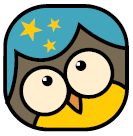 Област/ темaИСХОДИ:Ученик ће бити у стању да:РеднибројчасаНаставна јединицаТип часаОблици радаНаставне методеНаставна средстваМеђупредметно повезивањеЕвалуација квалитета испланираногИЗВОЂЕЊЕ МУЗИКЕ- зна како се пише и колико трају цела нота и цела пауза; - пева и свира народну песму Накрај села жута кућа; - зна како се тактира на четири потеза;- зна колико откуцаја трају цела нота и цела пауза;- изводи римичку вежбу са тактирањем на неутрални слог;- уме да препо-зна елементе музичке19.Цела нота и цела паузаНародна песма из Србије На крај села жута кућаОбрадаФронтални, групниДијалошка, монолошка, илустративно--демонстративнаМеталофон,уџбеник, ЦД, инструмент, сликеДигитално издање уџбеника на Мозаик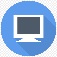 Српски језик, Природа и друштво, Физичко и здравствено васпитање, Ликовна култураИзвођење музикеПрепознавање ноте ла у нотном систему.Звучно препознавање тона ла.Певање и свирање песама из. нотног текста,20.Тон лаНародна песма из СрбијеЛазара мајка грдилаОбрадаФронтални, групниДијалошка, монолошка, илустративно--демонстративнаМеталофон,уџбеник, ЦД, инструмент, сликеДигитално издање уџбеника на МозаикСрпски језик, Природа и друштво, Физичко и здравствено васпитање, Ликовна култураИзвођење музикеПрепознавање ноте си у нотном систему.Звучно препознавање тона си. Певање и свирање песама из. нотног текста,21.Народна песма из СрбијеСиноћ мајка оженила МаркаТон си   ОбрадаФронтални, групниДијалошка, монолошка, илустративно--демонстративнаМеталофон,уџбеник, ЦД, инструмент, сликеДигитално издање уџбеника на МозаикСрпски језик, Природа и друштво, Физичко и здравствено васпитање, Ликовна култураИЗВОЂЕЊЕ МУЗИКЕ-самостално и у групи пева песму Солмизација Ричарда Роџерса;- зна шта је лествица;- пева лествицу;- пева и свира песму Лествица Арнолда Власака;- уме да 22.ЛествицаСолмизација, Ричард РоџерсОбрадаФронтални, групниДијалошка, монолошка, илустративно--демонстративнаМеталофон,уџбеник, ЦД, инструмент, сликеДигитално издање уџбеника на МозаикСрпски језик, Природа и друштво, Физичко и здравствено васпитање, Ликовна култура